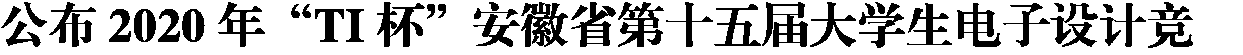 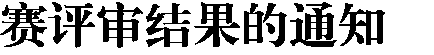 各有关高校：2020 年安徽省第十五届大学生电子设计竞赛于 10 月 14 日～15 日开展了测试评审工作。本届竞赛各校上报参赛 364 队，实际完成比赛（提交测试和设计报告）334 队。经专家组测试评审、组委会讨论，共评出 TI 杯 2 队，一等奖 37 队，二等奖 49 队，三等奖 71 队。现将评奖结果予以公布，接受各参赛高校和参赛同学的质疑。希望各高校和参赛同学就以下问题提出质疑意见：获奖队是否存在作弊和抄袭现象；获奖队是否存在弄虚作假问题；获奖队是否存在严重违规问题；获奖队姓名、单位等信息是否准确。质疑期：10 月 17 日～10 月 23 日。质疑期结束后，请各高校以学校为单位上报质疑意见。同时10 月 23 日前上报各获奖队指导教师，每支获奖队限报 2 名。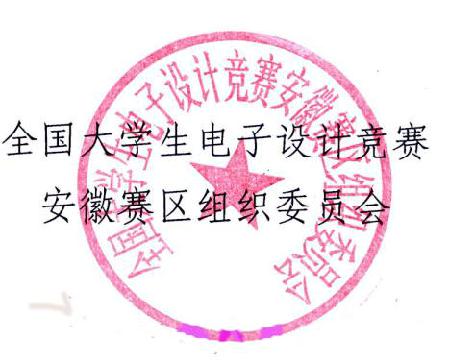 2020年10月16日附件：2020 年“TI 杯”安徽省第十五届大学生电子设计竞赛评审结果3456789序组别参赛队号参赛队学校学生姓名学生姓名学生姓名奖项号组别参赛队号参赛队学校学生姓名学生姓名学生姓名奖项号1本科2020011安徽财经大学王磊储著斌窦英搏32本科2020012安徽财经大学张松滨巢安龙王峰33本科2020014安徽财经大学刘超冉许秩茂成功参赛4本科2020010安徽财经大学刘启武石艳红张蓓成功参赛5本科2020013安徽财经大学张振雄朱傲程美娟成功参赛6本科2020035安徽大学王振胡婷张天柱17本科2020026安徽大学吴亚楠屠韬秦苏婉18本科2020023安徽大学王天翔张龙恩赵雪晴19本科2020027安徽大学罗红林刘晓冉陆新颖210本科2020021安徽大学吴康吕浩赵正亮211本科2020032安徽大学邓家增孟卓涛肖华倩212本科2020016安徽大学赵苗姜剑阳边浩成213本科2020036安徽大学刘永达方正姚琳钰314本科2020033安徽大学胡嘉森杨晨钱蒙鹏315本科2020031安徽大学袁冲周庆林吴鹏飞316本科2020030安徽大学方毅胡飞然王枭317本科2020015安徽大学刘启陈贵富陈子琪318本科2020022安徽大学张恒方逸曾一成功参赛19本科2020020安徽大学郑杨宋方舟谢有鹏成功参赛20本科2020034安徽大学齐海明陈张青方兆瑞成功参赛21本科2020024安徽大学孙宇浩葛婧婧徐德帅成功参赛22本科2020040安徽大学江淮学院张文鹏刘雨鑫李中辉123本科2020042安徽大学江淮学院夏雨黄浩洋袁中群224本科2020041安徽大学江淮学院胡超王成东谢霄峰成功参赛25本科2020043安徽电子信息职业技术学院庞娜娜郭荟张俊326本科2020045安徽电子信息职业技术学院米晓童权诗雨朱道庆成功参赛27本科2020044安徽电子信息职业技术学院张少文金康王雅锐成功参赛28本科2020058安徽工程大学李立群赵金山毛泽权129本科2020057安徽工程大学张勇朱莹何鸿鹄130本科2020055安徽工程大学朱正阳王智勇郑师远231本科2020051安徽工程大学李俊毅余翛然贾慧232本科2020053安徽工程大学王伟伟张若愚张泽雄333本科2020056安徽工程大学赵以宝金建东吴梅子334本科2020061安徽工程大学崔子洋徐梦觉顾劭傑成功参赛35本科2020059安徽工程大学吕钦诚王艳男孙晓同成功参赛36本科2020054安徽工程大学胡开鑫李隆玖张璐成功参赛37本科2020050安徽工程大学沈昊何远好曹其军成功参赛238本科2020060安徽工程大学李淼吴逸飞邵自强成功参赛39本科2020052安徽工程大学刘炳辰钱俊豪李翔成功参赛40本科2020356安徽工程大学（芜湖职院）柳民民章锦涛张强强141本科2020358安徽工程大学（芜湖职院）王刚张华峰胡文龙342本科2020359安徽工程大学（芜湖职院）张佳杰沈远图徐世龙成功参赛43本科2020354安徽工程大学（芜湖职院）薄永强马丽姜贤海成功参赛44本科2020355安徽工程大学（芜湖职院）周圆周致文冯家俊成功参赛45本科2020360安徽工程大学（芜湖职院）梁干万云龙唐旭成功参赛46本科2020063安徽工业大学张友东桂永吕真真147本科2020065安徽工业大学张旭马俊陈文文148本科2020072安徽工业大学魏博文王轲王雲149本科2020069安徽工业大学董智宸沙文景程邵杰250本科2020064安徽工业大学侯伟明杨怡昕张晗351本科2020068安徽工业大学孙沐阳杨明园汪良杰352本科2020073安徽工业大学干千喜许阳刘凯伦成功参赛53本科2020066安徽工业大学何煦张凌霄孙方策成功参赛54本科2020062安徽工业大学钱佳维张阿乐信蕴韵成功参赛55本科2020067安徽工业大学刘航宇朱小强朱柳衣成功参赛56本科2020071安徽工业大学刘锦涛李壮壮包晗成功参赛57本科2020070安徽工业大学朱宇张新宇耿自超成功参赛58本科2020081安徽建筑大学吴谦汪震刘智勇259本科2020088安徽建筑大学危远荣唐梦涂颖莹360本科2020086安徽建筑大学宛瑾许准崔丽雯成功参赛61本科2020089安徽建筑大学马宇蒙孟天乐曾家彤成功参赛62本科2020085安徽建筑大学纪腾威李幸运曾一洪成功参赛63本科2020087安徽建筑大学高金秋窦啟娟肖俊鑫成功参赛64本科2020082安徽建筑大学武钢万文芳宋文钦成功参赛65本科2020083安徽建筑大学蔡伟刚李巨陈乐成功参赛66本科2020084安徽建筑大学程超伟刘昊文杨艺成功参赛67本科2020080安徽建筑大学田腾飞龚浩姚文龙成功参赛68本科2020090安徽建筑大学城市建设学院周奇王灿江昱霖369本科2020091安徽建筑大学城市建设学院王瑞施敏谢雨强成功参赛70本科2020092安徽建筑大学城市建设学院王哲訾啊咪谢徐成功参赛71本科2020093安徽建筑大学城市建设学院付晓张龙凤陈蜜蜜成功参赛72本科2020097安徽科技学院汪民乐李雨晴储金鑫173本科2020094安徽科技学院张国庆刘成成汪泽垚274本科2020098安徽科技学院王鑫李伟建郭海涛375本科2020095安徽科技学院王小滨王微星刘威376本科2020096安徽科技学院赵丰硕陈凯沈鹏凯成功参赛77本科2020105安徽理工大学郁露杨翠萍孙全胜TI 杯78本科2020111安徽理工大学王闯万美君李卓钦179本科2020104安徽理工大学栾广鑫柳佳乐石少勇180本科2020107安徽理工大学邹宇姜振宇桂硕楠281本科2020100安徽理工大学张雯雪夏成龙田旭波282本科2020101安徽理工大学张启明王程黄龙383本科2020102安徽理工大学余正发严金晶段越成功参赛84本科2020108安徽理工大学孙恩赐何杰张俊成功参赛85本科2020114安徽理工大学李海生付晓奇王向阳成功参赛86本科2020113安徽理工大学曹成辰李化顺方开耀成功参赛87本科2020106安徽理工大学丁浩宇魏坤周刘畅成功参赛88本科2020112安徽理工大学秦霄申劲松杜世民成功参赛89本科2020110安徽理工大学蒋颂晴丁卫阳邢雪景成功参赛90本科2020119安徽农业大学洪瑞康陈存宇吴瑞刚191本科2020120安徽农业大学倪程丁佳伟宁馨雨成功参赛92本科2020124安徽农业大学陈庆龙谢帅浪李云龙成功参赛93本科2020122安徽农业大学洪彦朋叶宏涛谢冬玲成功参赛94本科2020118安徽农业大学丁永康余旭光刘灏东成功参赛95本科2020121安徽农业大学王睿李创方凯成功参赛96本科2020117安徽农业大学王承祥姜子豪陈光源成功参赛97本科2020115安徽农业大学易健张志伟刘露成功参赛98本科2020116安徽农业大学朱其凯徐双庆陈紫阳成功参赛99本科2020132安徽三联学院单海刘佳金吴洪虎成功参赛100本科2020133安徽三联学院李春雨李泉泽周安麒成功参赛101本科2020134安徽三联学院刘康伟洪云龙丁星星成功参赛102本科2020135安徽三联学院王宾凯王至远潘秋悦成功参赛103本科2020149安徽师范大学耿秀侠王鑫刘涛1104本科2020145安徽师范大学周德舜夏禹芳张映祥2105本科2020142安徽师范大学冷新利刘科王梦晴2106本科2020148安徽师范大学张文龙张钰高新超3107本科2020150安徽师范大学陈玉熙孙鑫谢于清成功参赛108本科2020136安徽师范大学解谦叶宗晋张新生成功参赛109本科2020138安徽师范大学张艺真杨秀秀张家安成功参赛110本科2020137安徽师范大学卫自强杨涛王雯超成功参赛111本科2020146安徽师范大学章思源胡斌胡龙癸成功参赛112本科2020141安徽师范大学杨子孟筱森李东东成功参赛113本科2020140安徽师范大学李庆海司俊杰黄先阳成功参赛114本科2020151安徽师范大学黄先安刘思齐崔雨双成功参赛115本科2020144安徽师范大学周欣玥李梦雨郭响远成功参赛116本科2020139安徽师范大学李梦晴庄文欣汪俊成功参赛117本科2020143安徽师范大学张中乐赵庆吴紫婷成功参赛118本科2020160安徽师范大学皖江学院郑志伟周轶斐袁童童2119本科2020159安徽师范大学皖江学院吕喜瑞李阿辉李逍2120本科2020158安徽师范大学皖江学院张国龙张勇汪旭3121本科2020161安徽师范大学皖江学院李斌滨王都唐群明成功参赛122本科2020153安徽师范大学皖江学院赵俊杰张韩颜小雨成功参赛123本科2020154安徽师范大学皖江学院朱志伟张波涛董虎成功参赛124本科2020162安徽师范大学皖江学院张慧吴钰莹孙正成功参赛125本科2020157安徽师范大学皖江学院安陈徐正友吴杰成功参赛126本科2020155安徽师范大学皖江学院黄炎金成刘刚成功参赛127本科2020156安徽师范大学皖江学院周舜孙纪元熊龙威成功参赛128本科2020163安徽新华学院任钢强焦家骏解文杰2129本科2020169安徽新华学院唐耀坤刘健王雨2130本科2020165安徽新华学院刘少强夏芝强姚健康2131本科2020164安徽新华学院王波马锵仵东起成功参赛132本科2020167安徽新华学院唐宇龙张振国邓宇奇成功参赛133本科2020166安徽新华学院邵军李昊洋成龙成功参赛134本科2020168安徽新华学院田孟刘伟楠李国兴成功参赛135本科2020175安徽信息工程学院李功强陈思张靖宇1136本科2020174安徽信息工程学院胡志清钱瑞吴昊2137本科2020170安徽信息工程学院晋仁磊尹浩田张冬生3138本科2020171安徽信息工程学院马明星袁可姚瑞瑞3139本科2020178安徽信息工程学院李颂贤徐金鸣张草红3140本科2020180安徽信息工程学院陆游游李齐鑫胡方敏成功参赛141本科2020173安徽信息工程学院黄晨曦马康洪炜成功参赛142本科2020172安徽信息工程学院赵业凯李文军陈晴晴成功参赛143本科2020177安徽信息工程学院沙尔爽王菲袁星晨成功参赛144本科2020176安徽信息工程学院闵振刘海洋毕宏伟成功参赛145本科2020179安徽信息工程学院沈庆利郭旻昊陆静怡成功参赛146本科2020185安徽医科大学豆宜鹏刘乐琦杭岩2147本科2020186安徽医科大学吴伟陈梦梦姜柳明2148本科2020187安徽医科大学李博范志博汪峰3149本科2020188安徽医科大学单淳劼张傲魏有峰成功参赛150本科2020209安庆师范大学童俊毅雷兴隆葛得帅2151本科2020211安庆师范大学陈连喜夏志伟范瑞霖2152本科2020208安庆师范大学方翔蒋东东魏俊杰3153本科2020206安庆师范大学汪永阳朱尚胜周杰成功参赛154本科20200204安庆师范大学孙薇徐磊周维袁成功参赛155本科20200210安庆师范大学林健谊胡雨鹿赵兰彬成功参赛156本科2020214安庆师范大学宋汉文俞浩然王佳成功参赛157本科2020402安庆师范大学汪基邢跃东李圣同成功参赛158本科2020207安庆师范大学方元烨晏梦环王永杰成功参赛159本科2020215蚌埠学院赵新宇夏福龙范大印3160本科2020216蚌埠学院孙云辉汪子轩谢庆炮成功参赛161本科2020217蚌埠学院曾星源郑瑞龙王桢琦成功参赛162本科2020221亳州学院廖德阳陈  哲石  露1163本科2020218亳州学院胡日鹏易雅楠汪国民成功参赛164本科2020219亳州学院周  棒韩  浩丁伟森成功参赛165本科2020220亳州学院孔晨鑫吴晓杰季  豪成功参赛166本科2020228巢湖学院王锦刘焕颖刘磊磊1167本科2020233巢湖学院张飞陆兴元张成功1168本科2020231巢湖学院孙泽祥操晓思徐友朗3169本科2020230巢湖学院屈大志杨国政董国贤成功参赛170本科2020229巢湖学院阮开杰曹云飞张明路成功参赛171本科2020232巢湖学院丁磊程峰黄其锋成功参赛172本科2020227巢湖学院冯贤虎洪志伟陈汉成功参赛173本科2020234池州学院钱子阳汪洋卢德贺1174本科2020244池州学院周涛张乐朱庆香3175本科2020242池州学院袁秋凤彭林霞孙薇薇3176本科2020241池州学院谭昊瑞赵修玉魏晨鑫3177本科2020235池州学院王明明赵瑞韩苗苗3178本科2020243池州学院苏长途阮喜灵何灿红成功参赛179本科2020238池州学院徐晶晶杨澳王伟杰成功参赛180本科2020236池州学院扶宇鹏张帆邓建龙成功参赛181本科2020239池州学院孟文号焦瑞李玉龙成功参赛182本科2020240池州学院梁贺黄龙魏欧野成功参赛183本科2020247滁州学院游孟王宇汤旭东1184本科2020250滁州学院王子洋赫芸芸谢云2185本科2020251滁州学院李树坤李涛胡昊3186本科2020248滁州学院段祥瑞伍正国贺建3187本科2020249滁州学院王于李佳佳任静成功参赛188本科2020253阜阳师范大学李彦王振宇胡梦婷成功参赛189本科2020257阜阳师范大学黄杰袁哲邢鹏成功参赛190本科2020252阜阳师范大学韩阿峰霍振辉葛庆源成功参赛191本科2020267国防科技大学电子对抗学院明森贵曾健王一鸣2192本科2020260国防科技大学电子对抗学院张昊徐鑫磊文力2193本科2020264国防科技大学电子对抗学院王奕清孟可刘明璇2194本科2020266国防科技大学电子对抗学院丁心岳翟子焱廖泽奇2195本科2020261国防科技大学电子对抗学院孙志恒汤佳龙周瑞3196本科2020262国防科技大学电子对抗学院康剑龙陈建南胡盛锟成功参赛197本科2020259国防科技大学电子对抗学院郑迪刘阳秦中南成功参赛198本科2020269国防科技大学电子对抗学院丁玉辉袁明康田博峰成功参赛199本科2020263国防科技大学电子对抗学院彭如意张世初袁泽豪成功参赛200本科2020265国防科技大学电子对抗学院刘政权王锟阳王秉山成功参赛201本科2020258国防科技大学电子对抗学院胡一民陈沁娴龙斌成功参赛202本科2020288合肥工业大学梁昀轲刘星汪子珣1203本科2020299合肥工业大学荆书浩陈新宇孙跃硕1204本科2020275合肥工业大学尹威朱智荣魏军田1205本科2020279合肥工业大学祝升鲁君瑶廖翊杰1206本科2020290合肥工业大学高乐茹张士诚李东1207本科2020285合肥工业大学张竣朋苗扬耿闯2208本科2020295合肥工业大学蔡涛翁晓峰田睿智2209本科2020293合肥工业大学刘彦刘尔立李明2210本科2020298合肥工业大学曹逸飞陈琨鹏陈靖壬2211本科2020289合肥工业大学吕伟豪李若菡何剑桥3212本科2020287合肥工业大学胡若海王瑾瑜刘燎原3213本科2020284合肥工业大学王家一唐卫江袁钰鹏3214本科2020294合肥工业大学王露潼陈书兰闫佳艳3215本科2020278合肥工业大学卢辉煌向仕纪孙姝3216本科2020273合肥工业大学李江源张智豪向乐天3217本科2020296合肥工业大学张一赫何旭升邱亚鹏3218本科2020271合肥工业大学贺子珊周文倩曹嘉诚成功参赛219本科2020270合肥工业大学王子童阮恒宇岳长鑫成功参赛220本科2020272合肥工业大学梁天航罗文魏梦茹成功参赛221本科2020280合肥工业大学程旭宋宝临阮豪成功参赛222本科2020297合肥工业大学刘姝言何旭林子越成功参赛223本科2020281合肥工业大学袁嘉喆岳帅沈涵成功参赛224本科2020277合肥工业大学邹沩尔朱昭丞朱江舸成功参赛225本科2020276合肥工业大学黄安妮文智贤连瑞阳成功参赛226本科2020282合肥工业大学莫凡苑润泽赵崟峰成功参赛227本科2020291合肥工业大学兰铖徐杰吕长运成功参赛228本科2020274合肥工业大学王潘岚李军儒王天伟成功参赛229本科2020283合肥工业大学唐雨舟黄靖轩李政豫成功参赛230本科2020292合肥工业大学袁梓涵薛钰坤李天瑜成功参赛231本科2020300合肥师范学院张子龙秦树旻章志威3232本科2020302合肥师范学院姚家伟巩来咏刘士康成功参赛233本科2020303合肥师范学院王杰李晶诚李伟豪成功参赛234本科2020304合肥师范学院吕思逸石金罗小旭成功参赛235本科2020301合肥师范学院张开亮亢震苗强佳成功参赛236本科2020307合肥学院付紫平顾文晴唐硕先3237本科2020305合肥学院赵慧杰董纯志陈月月成功参赛238本科2020309合肥学院钟波武梦磊魏良雨成功参赛239本科2020308合肥学院李岗何康康周琪林成功参赛240本科2020306合肥学院丁泽贤徐梓强汪慧成功参赛241本科2020328淮北师范大学肖洪靖姚  志占海洋1242本科2020327淮北师范大学郑  涛王逸航辛建国1243本科2020324淮北师范大学李传国刘旭李士民1244本科2020319淮北师范大学陶旭周锐刘子文1245本科2020322淮北师范大学马家琪卞海洋乔红亮2246本科2020318淮北师范大学朱少杰黄蕾朱滢兴3247本科2020321淮北师范大学尚子玉易家扬张璐璐3248本科2020326淮北师范大学张宇祝王森李宇3249本科2020325淮北师范大学段宽韩祥运叶宇3250本科2020320淮北师范大学柳冰清李彩辉高乾3251本科2020323淮北师范大学王勇张军燕徐振生成功参赛252本科2020331淮北师范大学信息学院吴方方李宁李梦瑶成功参赛253本科2020332淮北师范大学信息学院任小乔韩飞杨子绪成功参赛254本科2020333淮南师范学院丁青松杨晓凡纪盈盈2255本科2020336淮南师范学院周烁李陈杨帅斌2256本科2020339淮南师范学院方敏任靖宇赵伦俊2257本科2020335淮南师范学院董庆华吕文隆潘子祥3258本科2020338淮南师范学院洪杨宋赛飞胡琦3259本科2020334淮南师范学院潘笑余雷岑凯欣成功参赛260本科2020337淮南师范学院刘志龙靳文卿邵子梁成功参赛261本科2020342陆军炮兵防空兵学院胡校山张建马鹏飞3262本科2020341陆军炮兵防空兵学院王保彤邹定康宋星卓成功参赛263本科2020340陆军炮兵防空兵学院李建霆杜海龙崔前进成功参赛264本科2020345铜陵学院刘咏孙宇华辉2265本科2020344铜陵学院曹翰周久健刘元飞成功参赛266本科2020343铜陵学院陈盛明史一钒陈树龙成功参赛267本科2020313皖江工学院张小鹏夏浩李亚1268本科2020311皖江工学院高宇高子瑶叶林2269本科2020317皖江工学院宋小龙李晨阳钟振宇3270本科2020315皖江工学院戴淦亘马泽昱曹雨峰3271本科2020312皖江工学院吴嘉洋胡兵林壮3272本科2020316皖江工学院何梓焓许继洋常君妍3273本科2020314皖江工学院张家威潘继宝羌晨成功参赛274本科2020310皖江工学院余欢欢徐莹赵欣成功参赛275本科2020347皖西学院杨麒麟左家成王莉2276本科2020352皖西学院杨宝龙魏科磊汪峰2277本科2020346皖西学院朱海军孙世缘石沈青2278本科2020350皖西学院汪超陈鸿发周燕燕2279本科2020349皖西学院金鑫张优徐思源3280本科2020348皖西学院周梦溪于飞龙汪育成功参赛281本科2020353皖西学院刘国宇徐鑫高瑞瑞成功参赛282本科2020351皖西学院江亮贾相为周子莫成功参赛283本科2020383宿州学院孟浩雷周涛代晓曼1284本科2020381宿州学院崔德牛陈龙孙文3285本科2020386宿州学院汪刘生孔晓龙张石南3286本科2020385宿州学院李安康张紫豪张宇航3287本科2020380宿州学院李大一刘胜禹张倩成功参赛288本科2020379宿州学院刘傲迪程振吴修丽成功参赛289本科2020382宿州学院佘胜安唐浩邓淑蓉成功参赛290本科2020384宿州学院孟康王道权何修哲成功参赛291本科2020387中国科学技术大学向剑锋李佳鹏姜以恒1292本科2020388中国科学技术大学王赫男江正元孙雯3293高职高专2020001安徽财贸职业学院闫小涛田金刚刘欢迎3294高职高专2020008安徽财贸职业学院施云龙胡志强3295高职高专2020005安徽财贸职业学院马星月黄祖德周鹏举成功参赛296高职高专2020007安徽财贸职业学院李济龙卢常春王旭成功参赛297高职高专2020004安徽财贸职业学院汪国峰陈浩难高升祥成功参赛298高职高专2020003安徽财贸职业学院李啊飞刘竹彭昕宇成功参赛299高职高专2020006安徽财贸职业学院郑庆飞秦云龙汪之武成功参赛300高职高专2020002安徽财贸职业学院王继才祁民丰翟德文成功参赛301高职高专2020047安徽电子信息职业技术学院王明江汤凯宣如意2302高职高专2020046安徽电子信息职业技术学院袁保意汪守杰成功参赛303高职高专2020078安徽国防科技职业学院李世杰王涛华加师成功参赛304高职高专2020077安徽国防科技职业学院雷敬波叶文杰张祎成功参赛305高职高专2020191安徽职业技术学院朱彪马彬李春虎TI 杯306高职高专2020196安徽职业技术学院张龙孙同军杨运1307高职高专2020197安徽职业技术学院贺雨杰王俊杰时荣悦2308高职高专2020201安徽职业技术学院潘子文王翔龙周晨锋2309高职高专2020193安徽职业技术学院娄宇瑞王洪亮付家强2310高职高专2020195安徽职业技术学院张远程刘志强张举龙3311高职高专2020194安徽职业技术学院黄庆杰钟志强刘志涛成功参赛312高职高专2020202安徽职业技术学院叶和胜李晓涛李文豪成功参赛313高职高专2020199安徽职业技术学院林可吴沈平洪陈龙成功参赛314高职高专2020200安徽职业技术学院王新黄董杰李威成功参赛315高职高专2020192安徽职业技术学院郭乐乐于靖琳夏东东成功参赛316高职高专2020198安徽职业技术学院杨真实裘子奇朱忠祥成功参赛317高职高专2020389淮南联合大学何金林周子健陈强成功参赛318高职高专2020370芜湖职业技术学院孙文康胡智豪奚洋1319高职高专2020371芜湖职业技术学院高廷凯吕荣融李迪1320高职高专2020378芜湖职业技术学院曹明龙侯浩友胡新召1321高职高专2020366芜湖职业技术学院吴雨俊武子阳郑兴龙2322高职高专2020376芜湖职业技术学院李胡兵余佳雯宋双双2323高职高专2020369芜湖职业技术学院苏汪翔张忠佳尹祥祥3324高职高专2020365芜湖职业技术学院徐峰方加龙代项羽3325高职高专2020372芜湖职业技术学院吕登强谢世茗李启良3326高职高专2020368芜湖职业技术学院朱金刚王聪明王强3327高职高专2020375芜湖职业技术学院李康原刘金龙3328高职高专2020373芜湖职业技术学院孙铭泉李琦余昌利3329高职高专2020363芜湖职业技术学院艾志友鲍连周陈德宝3330高职高专2020374芜湖职业技术学院李瑞祥彭江3331高职高专2020367芜湖职业技术学院李洪祥周名扬周茂扬成功参赛332高职高专2020364芜湖职业技术学院王祥崔静丁顶柱成功参赛333高职高专2020377芜湖职业技术学院王子辰陈琦李孜恒成功参赛334高职高专2020362芜湖职业技术学院孟令亚任定强陈明建成功参赛